Проект подготовлен департаментом архитектуры и градостроительства МУНИЦИПАЛЬНОЕ ОБРАЗОВАНИЕГОРОДСКОЙ ОКРУГ СУРГУТХАНТЫ-МАНСИЙСКОГО АВТОНОМНОГО ОКРУГА – ЮГРЫАДМИНИСТРАЦИЯ ГОРОДАПОСТАНОВЛЕНИЕОб утверждении местных нормативов градостроительного проектированияна территории муниципального образования городской округ Сургут Ханты-Мансийскогоавтономного округа – ЮгрыВ соответствии с Федеральным законом от 06.10.2003 № 131-ФЗ                              «Об общих принципах организации местного самоуправления в Российской Федерации», Градостроительным кодексом Российской Федерации, Законом Ханты-Мансийского автономного округа – Югры от 18.04.2007 № 39-оз                           «О градостроительной деятельности на территории Ханты-Мансийского автономного округа – Югры», постановлением Правительства Ханты-Мансийского автономного округа – Югры от 29.12.2014 № 534-п                                       «Об утверждении региональных нормативов градостроительного проектирования Ханты-Мансийского автономного округа – Югры», Уставом муниципального образования городской округ Сургут Ханты-Мансийского автономного округа – Югры, постановлением Администрации города                                 от 07.10.2020 № 7026 «Об утверждении порядка подготовки и утверждения местных нормативов градостроительного проектирования муниципального образования городской округ город Сургут Ханты-Мансийского автономного округа – Югры», распоряжением Администрации города от 19.04.2022 № 678                «О разработке местных нормативов градостроительного проектирования                          на территории муниципального образования городской округ Сургут                         Ханты-Мансийского автономного округа – Югры»:1. Утвердить местные нормативы градостроительного проектирования на территории муниципального образования городской округ Сургут Ханты – Мансийского автономного округа – Югры согласно приложению (далее – местные нормативы градостроительного проектирования). 2. Действие нормативов не распространяется на случаи, когда документация по планировки территории была разработана и утверждена                           в установленном порядке до вступления в силу настоящих местных нормативов градостроительного проектирования.3. Департаменту архитектуры и градостроительства со дня утверждения местных нормативов градостроительного проектирования: - направить копию данных нормативов в двухнедельный срок в орган государственной власти Ханты-Мансийского автономного округа – Югры, осуществляющий государственный контроль за соблюдением органами местного самоуправления законодательства о градостроительной деятельности; - в пятидневный срок со дня утверждения нормативов обеспечить их размещение в Федеральной государственной информационной системе территориального планирования. 4. Департаменту массовых коммуникаций и аналитики разместить настоящее постановление на официальном портале Администрации города: www.admsurgut.ru.5. Муниципальному казенному учреждению «Наш город» опубликовать настоящее постановление в газете «Сургутские ведомости».6. Настоящее постановление вступает в силу после его официального опубликования.7. Контроль за выполнением постановления возложить на заместителя               Главы города, курирующего сферу архитектуры и градостроительства.Глава города                                                                                                 А.С. ФилатовПриложение к постановлению Администрации города от                 № _________                                   Местные нормативы градостроительного проектирования на территории города Сургута Раздел I. Общие положения1. Местные нормативы градостроительного проектирования 
на территории города Сургута направлены на обеспечение при осуществлении градостроительной деятельности безопасности и благоприятных условий жизнедеятельности человека, ограничение негативного воздействия хозяйственной и иной деятельности на окружающую среду и обеспечение охраны и рационального использования природных ресурсов в интересах настоящего и будущего поколений.2. Местные нормативы градостроительного проектирования устанавливают совокупность расчетных показателей минимально допустимого уровня обеспеченности объектами местного значения муниципального образования населения и расчетные показатели максимально допустимого уровня территориальной доступности таких объектов для населения (далее – расчетные показатели) муниципального образования городской округ Сургут (далее – городской округ Сургут).3. Расчетные показатели устанавливаются для видов объектов местного значения городского округа, относящихся к областям, указанным в статье 29.2 Градостроительного кодекса Российской Федерации (далее – ГрК РФ), статье 8.2 Закона Ханты-Мансийского автономного округа – Югры от 18.04.2007 № 39-оз «О градостроительной деятельности на территории Ханты-Мансийского автономного округа – Югры», а также необходимых для осуществления органами местного самоуправления городского округа полномочий по вопросам местного значения в соответствии со статьей 16 Федерального закона 
от 06.10.2003 № 131-ФЗ «Об общих принципах организации местного самоуправления в Российской Федерации».4. Понятия, используемые в местных нормативах градостроительного проектирования, употребляются в значениях, соответствующих значениям, содержащимся в федеральном и региональном законодательстве.Раздел II. Основная частьГлава 1. Расчетные показатели минимально допустимого уровня обеспеченности объектами местного значения и максимально допустимого уровня территориальной доступности объектов местного значения муниципального образования городской округ Сургут.1. Расчетные показатели в сфере жилищного обеспечения:1.1. К объектам местного значения городского округа в сфере жилищного обеспечения относятся территории муниципального жилищного фонда, инвестиционные площадки в сфере развития жилищного строительства                     для целей комплексного освоения и коммерческого найма.Площади территорий для размещения объектов жилой застройки следует устанавливать исходя из типологии жилой застройки и расчетной обеспеченности населения общей площадью жилых помещений. При разработке документов территориального планирования 
и документации по планировке территории, при наличии в задании 
на проектирование типологии жилой застройки по уровню комфорта или виду 
ее использования, следует применять дифференцированный показатель жилищной обеспеченности. В иных случаях в качестве нормативного значения рекомендуется применять средний показатель жилищной обеспеченности                     35 кв.м. общей площади на человека.1.2. Нормативы предельно допустимых параметров плотности застройки и плотности населения на территории жилой застройки представлены в таблице 1. Таблица 1Нормативы предельно допустимых параметров плотности застройки и плотности населения на территории жилой застройки1.3. Нормативы распределения объектов жилищного строительства 
по этажности следует принимать по таблице 2. Сфера применения данных нормативов включает только документы территориального планирования.Таблица 2Нормативы распределения объектов жилищного строительства по этажности2. Расчетные показатели в сфере социального и коммунально-бытового обеспечения2.1. Предельные значения расчетных показателей для объектов местного значения городского округа в области образования, физической культуры 
и спорта, молодежной политики, культуры и искусства, отдыха и оздоровления детей принимать в соответствии региональными нормативами градостроительного проектирования Ханты-Мансийского автономного округа – Югры, утвержденными постановлением Правительства Ханты-Мансийского автономного округа – Югры от 29.12.2014 № 534-п (далее - РНГП ХМАО-Югры).2.2. Объекты социальной сферы необходимо размещать с учетом следующих факторов: - приближения их к местам жительства и работы;- увязки с сетью общественного пассажирского транспорта.Необходимо предусматривать пешеходную и транспортную доступность объектов социальной сферы. Радиусы обслуживания населения организациями обслуживания, размещаемыми в жилой застройке в зависимости от ее вида, необходимо принимать в соответствии с РНГП ХМАО-Югры.Объекты обслуживания городского округа необходимо размещать 
с учетом сопряженного населения в системе расселения из расчета транспортной доступности не более 1 часа (не более 40 км).При разработке проектов планировки необходимо учитывать нормативы обеспеченности инвалидов и престарелых повседневными услугами, установленные действующим законодательством.2.3. В каждом микрорайоне жилых зон необходимо предусматривать размещение площадки для выгула собак.3.Расчетные показатели в сфере транспортного обслуживания 3.1. Основными показателями, необходимыми для определения пропускной способности улично-дорожной сети, расчета мощности объектов обслуживания и числа мест стоянки автомобилей, являются уровень автомобилизации населения и уровень обеспеченности населения индивидуальным легковым автотранспортом. Кроме того, при определении пропускной способности улично-дорожной сети следует учитывать планируемые объемы работы общественного пассажирского транспорта. 3.2. В условиях нового строительства ширину улиц и дорог в красных линиях следует назначать: - магистральных дорог скоростного движения – 50 – 75 м; - магистральных дорог регулируемого движения – 40 – 65 м; - магистральных улиц общегородского значения непрерывного движения – 40 – 80 м; - магистральных улиц общегородского значения регулируемого движения – 35 – 70 м; - магистральных улиц районного значения транспортно-пешеходных – 35 – 45 м;- магистральных улиц районного значения пешеходно-транспортных – 30 – 40 м;- улиц и дорог местного значения – 15 – 25 м;- основных проездов – 10 – 11,5 м;- второстепенных проездов – 8 – 10 м.При реконструкции ширина улиц и дорог в красных линиях может определяться сложившейся застройкой.3.3. При проектировании поперечного профиля улиц и дорог инженерные сети следует предусматривать в подземном исполнении и размещать их под разделительными полосами, в том числе под зелеными полосами (газонами), 
в виде исключения допускается размещение инженерных сетей под тротуарами. 3.4. Ширину полосы движения магистральных дорог, независимо 
от режима движения, следует принимать равной 3,75 м. На магистральных дорогах с преимущественным движением грузовых автомобилей, при их доле более 20 % в транспортном потоке, ширину полосы движения следует увеличивать до 4,5 м.В исключительных случаях, для увеличения пропускной способности, пешеходно-транспортные улицы допускается проектировать с четырьмя полосами движения. С учетом преимущественного движения грузового автотранспорта улицы и дороги научно-производственных, промышленных и коммунально-складских районов, как правило, следует проектировать двухполосными, при этом принимая ширину полосы движения равной 4 м.3.5. Радиус кривых при сопряжениях проезжих частей в местах пересечений или примыканий в одном уровне в зависимости от категории улиц и дорог, с которых происходит съезд, следует принимать не менее приведенных в таблице 3.Таблица 3Радиусы сопряжения проезжих частей улиц и дорог3.6. Въезды и выезды на территории кварталов и микрорайонов следует устраивать на расстоянии не менее 35 м от границы пересечений улиц, дорог 
и проездов местного значения.С целью обеспечения возможности проезда пожарной техники ширину одной полосы движения на проездах следует принимать равной 3 м, а в случае устройства однополосных проездов ширину проезжей части следует назначать не менее 5,5 м. Для подъезда к отдельно стоящим трансформаторным подстанциям, пунктам редуцирования газа допускается предусматривать проезды с шириной проезжей части 4 м.Проезды перед фасадами зданий с входами следует устраивать шириной не менее 7 м.На однополосных проездах на территории малоэтажной жилой застройки расстояние между разъездными площадками следует принимать 
не более 200 м.3.7. На вновь размещаемых участках индивидуальной жилой и садово-дачной застройки, примыкающих к перекресткам улиц и проездов, в целях обеспечения условий безопасности движения рекомендуется углы участков, выходящих к перекресткам, делать срезанными под 45°. При этом длину стороны срезанного угла рекомендуется принимать не менее 3 м.3.8. Пешеходные переходы вне проезжей части улиц следует проектировать: - на магистральных улицах с непрерывным движением и на улицах 
с регулируемым движением при ширине проезжей части улицы более 14 м 
и величине потока пешеходов, превышающей 1500 чел. в час;- на перекрестках улиц с нерегулируемым правоповоротным движением интенсивностью более 300 приведенных автомобилей в час.Допускается размещать пешеходные переходы вне проезжей части улиц независимо от величины пешеходного потока в следующих случаях:- в зонах высокой концентрации объектов массового посещения, расположенных по обеим сторонам улицы с интенсивным движением автотранспорта;- на транспортных узлах и перегонах улиц, характеризующихся высоким уровнем дорожно-транспортных происшествий с участием пешеходов;- на узлах и перегонах, где необходимо повысить пропускную способность магистральных дорог регулируемого движения и магистральных улиц регулируемого движения и где светофорное регулирование применяется только для обеспечения пропуска пешеходных потоков;- на уличных пешеходных переходах, где ожидание пешеходами разрешающей фазы светофора превышает 5 минут;- в местах, где отмечается неупорядоченное (планировочно 
не организованное) движение пешеходов в одном уровне с движением транспортного потока, а устройство пешеходного перехода в одном уровне 
не представляется возможным либо представляет значительную сложность 
по транспортно-планировочным условиям.При выборе типа пешеходного перехода следует учитывать: характер окружающей застройки, ее историко-культурную, архитектурно-градостроительную значимость, рельеф местности, геологические 
и гидрогеологические характеристики, степень использования подземного пространства в месте предполагаемого размещения, условия организации 
и безопасности движения транспорта и пешеходов.Конфигурация и объемно-планировочное решение пешеходных переходов должны учитывать:- направления движения основных пешеходных потоков 
и интенсивность пешеходного движения по направлениям, устанавливаемым на основе натурных обследований;- результаты прогноза динамики транспортных и пешеходных потоков, выполняемого на основе данных по предстоящему дорожно-мостовому строительству, по развитию застройки и мероприятиям по комплексному благоустройству прилегающих территорий.Ширину пешеходных переходов вне проезжей части улиц следует проектировать с учетом величины ожидаемого пешеходного потока 
в соответствии с расчетом, но не менее 3 м.3.9. Тротуары следует прокладывать вдоль проезжей части улиц и дорог по кратчайшим направлениям, не допуская их пересечения с другими сооружениями, не предназначенными для движения пешеходов, в том числе 
со стоянками автомобилей.При строительстве новых районов городского округа минимальную ширину тротуаров необходимо увеличивать до следующих значений: - магистральные улицы общегородского значения регулируемого движения – 6 м, - магистральные улицы районного значения и улицы и дороги местного значения – 4 м. Ширину тротуаров основных проездов во всех случаях следует назначать равной 1,5 м.Конструктивное решение дорожных одежд тротуаров должно выполняться с учетом движения механизированного автотранспорта для уборки снега 
в зимний период. Продольные и поперечные уклоны на дорожных и тротуарных покрытиях, а также на площадках следует принимать не менее 1,5 %.У объектов массового посещения следует предусматривать уширение тротуаров из расчета требуемой пропускной способности. Уширение тротуаров проводится за счет смещения застройки от красной линии внутрь.Минимальное расстояние от тротуара до жилых домов с жилыми первыми этажами рекомендуется назначать не менее 6 м.Между тротуарами и примыкающими к ним откосами насыпи или выемки, а также подпорными стенками высотой более 1 м следует предусматривать бермы шириной не менее 0,5 м. При высоте насыпей более 2 м на тротуарах следует предусматривать ограждения. Мачты освещения, опоры контактной сети и прочее размещают за пределами тротуаров. В сложных условиях допускается размещать их на тротуарах на расстоянии 0,35 – 0,5 м от бордюра. В этом случае ширина тротуара увеличивается на 0,5 – 1,2 м.3.10. Планирование велосипедных дорожек осуществляется в соответствии с РНГП ХМАО-Югры.3.11. Озеленение улично-дорожной сети рекомендуется проектировать 
в виде линейных и одиночных посадок деревьев и кустарников.Деревья, высаженные вдоль улиц и дорог, не должны ограничивать видимость средств организации дорожного движения и видимость 
для участников дорожного движения, а также мешать проезду транспорта 
и пешеходному движению.Насаждения, расположенные вдоль основных пешеходных коммуникаций, не должны сокращать ширину дорожек, а также минимальную высоту свободного пространства над уровнем покрытия дорожки, равную 4 м.Насаждения вдоль велодорожек не должны приводить к сокращению габаритов дорожки, высота свободного пространства над уровнем покрытия дорожки должна составлять не менее 2,5 м.3.12. Площадь конечных пунктов общественного транспорта должна обеспечивать одновременное размещение на них не менее 30 % транспортных средств, выпущенных на линию с конечного пункта в час пик, и дополнительно отстой не менее 2 единиц транспортных средств каждого маршрута исходя 
из нормы 150 кв. м на 1 машино-место. Данный показатель устанавливается исходя из среднего размера автобуса и удобства совершения маневра. 
При использовании небольших автобусов и невысокой загруженности маршрутов площадь конечного пункта может быть уменьшена. 4. Расчетные показатели в сфере инженерного обеспечения.4.1. При планировании мероприятий по инженерному обеспечению территории следует руководствоваться нормами, установленными 
на федеральном и региональном уровне.4.2. Норматив обеспеченности телефонной связью общего пользования – 300 телефонных номеров на 1 000 человек. 4.3. В местах пересечения трубопроводов, прокладываемых на высоких опорах, с автодорогами высоту от верха покрытия проезжей части до низа труб или поверхности изоляции следует принимать не менее 6 м.5. Расчетные показатели в сфере инженерной подготовки и защиты территорий При планировании мероприятий по инженерной подготовке и защите территорий следует руководствоваться нормами, установленными н
а федеральном и региональном уровне.6. Расчетные показатели в сфере охраны окружающей среды.При планировании мероприятий по охране окружающей среды следует руководствоваться нормами, установленными на федеральном и региональном уровне.Глава 2. Расчетные показатели минимально допустимого уровня обеспеченности объектами иного значения и максимально допустимого уровня территориальной доступности объектов иного значения, определяющие параметры объектов местного значения городского округа и качество среды7. Общие расчетные показатели планировочной организации территории города СургутаПри планировании мероприятий по планировочной организации территории следует руководствоваться нормами, установленными 
на федеральном и региональном уровне.8. Расчетные показатели в сфере социального и коммунального бытового обеспечения.8.1 При разработке генерального плана городского округа, помимо размещения объектов местного значения городского округа, необходимо предусматривать функциональные зоны для размещения объектов федерального, регионального и иного значений, а в проектах планировки территорий городского округа – конкретизировать зоны их планируемого размещения. Параметры зон определяются с учетом характеристик объектов федерального и регионального значений, запланированных к размещению вышестоящими документами территориального планирования или документами социально-экономического развития всех уровней. Размещение объектов необходимо осуществлять с учетом нормативных значений радиусов обслуживания.Нормативы обеспеченности в соответствии с РНГП ХМАО - Югры следует принимать для следующих организаций обслуживания:- организаций и учреждений управления;- аптечных организаций;- отделений почтовой связи;- отделений банков;- пунктов приема вторичного сырья;- жилищно-эксплуатационных организаций;- гостиниц;- общественных уборных.Норматив обеспеченности торговыми предприятиями необходимо определять в соответствии с нормативно-правовым актом Ханты-Мансийского автономного округа – Югры, устанавливающим нормативы обеспеченности населения площадью торговых объектов.Нормативы минимальных размеров земельных участков учреждений             и предприятий обслуживания следует принимать в соответствии с РНГП ХМАО - Югры.Организации обслуживания всех видов и форм собственности необходимо размещать с учетом градостроительной ситуации, планировочной организации городского округа в целях создания единой системы обслуживания. При разработке проектов планировки необходимо учитывать ступенчатую систему распределения основных видов организаций обслуживания 
в соответствии с планировочной организацией территории городского округа (таблица 4).Таблица 4Ступенчатая система распределения основных видов организаций обслуживания * Целесообразно кооперировать в едином блоке, встроенном в жилой дом 
и объединенном с другими обслуживаемыми жилыми домами пешеходными дорожками, образуя единое композиционное целое (доступность не должна превышать 150 – 200 м).8.2. Радиусы обслуживания населения организациями обслуживания, размещаемыми в жилой застройке в зависимости от ее вида, необходимо принимать в соответствии с РНГП ХМАО - Югры.9. Расчетные показатели в сфере транспортного обслуживания.9.1. В местах массового скопления людей (у стадионов, парков, выставок и т.д.) следует предусматривать площадки для хранения велосипедов 
из расчета на 1 место для велосипеда 0,9 кв.м. территории стоянки. Нормы парковочных мест для велопарковок приведены в таблице 5. Таблица 5Расчетное количество парковочных мест для велопарковок 9.2. Размещение мест хранения личного автотранспорта в границах жилых районов следует осуществлять из расчета приведённого в таблице 6. Таблица 6Расчетное количество мест хранения индивидуального автотранспорта,в жилых районах9.3. Обеспеченность гаражами и открытыми стоянками для хранения автомобилей сотрудников и посетителей общественных объектов устанавливается не менее 100 % от расчетной потребности. Для сотрудников и посетителей общественных объектов (в том числе встроенных, встроенно-пристроенных, пристроенных, отдельно стоящих) открытые стоянки следует предусматривать в границах земельного участка, предоставленного для строительства (реконструкции) данного объекта.При изменении функционального назначения зданий и сооружений расчетное количество мест хранения автотранспорта должно быть приведено 
в соответствие с новым функциональным назначением объекта. При отсутствии технической возможности в организации нормативного количества мест хранения автотранспорта расширение, реконструкция, изменение функционального назначения объектов строительства 
не допускаются.При реконструкции существующих объектов общественного назначений места временного хранения автотранспорта возможно предусматривать на прилегающих территориях с расстоянием пешеходной доступности не более 150 м.Размещение гаражей и открытых стоянок в общественных центрах должно обеспечивать возможность их многоцелевого использования:- в дневное время – для временного хранения автотранспорта посетителей и сотрудников учреждений и объектов обслуживания;- в ночное время – для хранения автотранспорта населения, проживающего на прилегающей территории жилой застройки.9.4. Требуемое расчетное количество машино-мест для временного хранения легковых автомобилей при проектируемых и реконструируемых зданиях и сооружениях, входящих в состав общественных центров, определяется в соответствии с требованиями, приведенными в таблице 7.Таблица 7Нормы расчета мест временного хранения легковых автомобилей для учреждений и предприятий обслуживания Примечание:1. при общеобразовательных организациях, подъезд к которым обеспечивается тупиковыми проездами, следует предусматривать площадки для удобной и безопасной высадки детей. Площадки следует размещать вне территории школы; размер площадок в плане должен быть не менее 15м×15м. Для общеобразовательных организаций, подъезд к которым обеспечивается транзитными проездами, также следует предусматривать места для удобной и безопасной высадки детей. Они устраиваются в виде уширений проезжей части – «карманов»;2. длина пешеходных подходов от стоянок для временного хранения легковых автомобилей до объектов в зонах массового отдыха не должна превышать 1 000 м;3. число машино-мест следует корректировать при изменениях уровня автомобилизации.9.6. Въезды в отдельно стоящие, встроенные, встроенно-пристроенные гаражи и гаражи-стоянки вместимостью до 300 машино-мест и выезды из них следует организовывать на местную улично-дорожную сеть жилого района, второстепенные улицы и проезды.Открытые стоянки вместимостью до 50 машино-мест могут иметь совмещенный въезд-выезд шириной не менее 6 м.Перед гаражами и гаражами-стоянками следует предусматривать площадку-накопитель перед въездом из расчета 1 машино-место на каждые 100 автомобилей, но не менее чем площадка для паркирования двух пожарных автомашин. Устройство мест для хранения автотранспорта предприятий 
и общественных объектов допускается только на территории данного предприятия или объекта.С целью определения территорий под места хранения транспорта рекомендуется использовать данные, приведенные в таблице 8.Таблица 8Рекомендуемые размеры площади на 1 машино-место в зависимости от вида объекта хранения транспортаПримечание: разметку мест хранения автотранспорта при организации гостевых стоянок в один ряд следует выполнять из расчета 12 кв.м. на 1 машино-место.Раздел III. Правила и область применения местных нормативов градостроительного проектированияГлава 1. Правила и область применения местных нормативов градостроительного проектирования, в том числе расчетных показателей1. Правила и область применения местных нормативов градостроительного проектированияМестные нормативы градостроительного проектирования учитываются при разработке и согласовании градостроительной документации, принятии решений о развитии застроенной территории.Местные нормативы градостроительного проектирования подлежат применению:- органами местного самоуправления при осуществлении постоянного контроля соответствия проектных решений градостроительной документации изменяющимся социально-экономическим условиям на территории, при принятии решений и развитии застроенных территорий; - органами государственной власти Ханты-Мансийского автономного округа – Югры при осуществлении ими контроля за соблюдением органами местного самоуправления законодательства о градостроительной деятельности.2. Правила и область применения расчетных показателей, содержащихся 
в основной части нормативов градостроительного проектированияРасчетные показатели подлежат применению разработчиком градостроительной документации, заказчиком градостроительной документации и иными заинтересованными лицами при оценке качества градостроительной документации в плане соответствия ее решений целям повышения качества жизни населения.Расчетные показатели минимально допустимого уровня обеспеченности объектами местного значения муниципального образования населения муниципального образования, установленные местными нормативами градостроительного проектирования, не могут быть ниже предельных значений расчетных показателей минимально допустимого уровня обеспеченности объектами местного значения муниципального образования, установленных РНГП ХМАО – Югры.Если после внесенных изменений в региональные нормативы градостроительного проектирования предельные значения расчетных показателей минимально допустимого уровня обеспеченности объектами местного значения становятся выше расчетных показателей минимально допустимого уровня обеспеченности объектами местного значения муниципального образования, установленных местными нормативами градостроительного проектирования, то применяются расчетные показатели РНГП ХМАО – Югры, а также показатели нормативных правовых актов Российской Федерации.Расчетные показатели максимально допустимого уровня территориальной доступности объектов местного значения для населения муниципального образования, установленные местными нормативами градостроительного проектирования, не могут превышать предельные значения расчетных показателей максимально допустимого уровня территориальной доступности объектов местного значения для населения муниципального образования, установленных РНГП ХМАО – Югры.Если после внесенных изменений в региональные нормативы градостроительного проектирования предельные значения расчетных показателей максимально допустимого уровня территориальной доступности объектов местного значения для населения муниципального образования, становятся ниже расчетных показателей максимально допустимого уровня территориальной доступности объектов местного значения для населения муниципального образования, установленных местными нормативами градостроительного проектирования, то применяются расчетные показатели РНГП ХМАО – Югры, а также показатели нормативных правовых актов Российской Федерации. Перечень расчетных показателей, применяемых при подготовке градостроительной документации представлен в таблице 9. Таблица 9Перечень нормируемых показателей, 
применяемых при подготовке генерального плана и документации по планировке территории города СургутаПриложение к местным нормативам градостроительного проектирования Материалы по обоснованию расчетных показателей, содержащихся в основной части местным нормативам градостроительного проектирования1. Понятие местных нормативов градостроительного проектирования.                Их цели и задачи. Состав и содержание. 1.1. Согласно Федеральному закону от 05.05.2014 № 131-ФЗ «О внесении изменений в Градостроительный кодекс Российской Федерации» в ГрК РФ введено понятие нормативов градостроительного проектирования. 1.2. В соответствии со статьей 1 ГрК РФ нормативы градостроительного проектирования представляют собой совокупность установленных в целях обеспечения благоприятных условий жизнедеятельности человека расчетных показателей минимально допустимого уровня обеспеченности объектами, предусмотренными статьей 29.2 ГрК РФ, населения субъектов Российской Федерации, муниципальных образований и расчетных показателей максимально допустимого уровня территориальной доступности таких объектов 
для населения субъектов Российской Федерации, муниципальных образований. 1.3. Местные нормативы градостроительного проектирования 
на территории городского округа Сургут представляют собой совокупность установленных в целях обеспечения благоприятных условий жизнедеятельности человека расчетных показателей минимально допустимого уровня обеспеченности объектами, предусмотренными статьей 29.2 ГрК РФ, населения муниципального образования и расчетных показателей максимально допустимого уровня территориальной доступности таких объектов 
для населения муниципального образования. 1.4. Местные нормативы градостроительного проектирования разработаны в целях:- создания благоприятных условий жизнедеятельности населения 
на территории города Сургута;- создания условий для реализации определенных законодательством Российской Федерации социальных гарантий граждан, включая маломобильные группы населения, в части обеспечения объектами социального и культурно-бытового обслуживания, инженерной и транспортной инфраструктуры 
и благоустройства;- установления минимальных расчетных показателей, обеспечивающих благоприятные условия жизнедеятельности человека (в том числе объектами социального и коммунально-бытового назначения, доступности таких объектов для населения (включая инвалидов), объектами инженерной, транспортной инфраструктур, благоустройства территории), с учетом демографических, социально-экономических и других особенностей города Сургута, предупреждения и устранения вредного воздействия на население факторов среды обитания.1.5. Местные нормативы градостроительного проектирования позволяют обеспечить согласованность решений и показателей развития территорий, устанавливаемых в документах стратегического и территориального планирования города Сургута, таких как стратегия социально-экономического развития, генеральный план и проекты планировки и межевания территории. 1.6.	 Местные нормативы градостроительного проектирования направлены на решение следующих основных задач: 1) установление расчетных показателей, применение которых необходимо при разработке градостроительной документации;2) распределение используемых при проектировании расчетных показателей на группы по видам градостроительной документации (словосочетания «документы градостроительного проектирования» 
и «градостроительная документация» используются в местных нормативах градостроительного проектирования как равнозначные);3) обеспечение оценки качества градостроительной документации 
в плане соответствия ее решений целям повышения качества жизни населения, установленным в документах стратегического планирования муниципального образования; 4) обеспечение постоянного контроля за соответствием решений градостроительной документации, изменяющимся социально-экономическим условиям на территории города Сургута.1.7. При разработке местных нормативов градостроительного проектирования учтены:- предельно допустимые нагрузки на окружающую среду на основе определения ее потенциальных возможностей, режима рационального использования природных и иных ресурсов с целью обеспечения наиболее благоприятных условий жизни населения, недопущения разрушения естественных экологических систем и необратимых изменений 
в окружающей среде; - техногенные изменения окружающей среды;- степень устойчивости территорий к различным природным 
и техногенным воздействиям.1.8. В соответствии со статьей 29.2 ГрК РФ местные нормативы градостроительного проектирования включают в себя: 1) основную часть (расчетные показатели минимально допустимого уровня обеспеченности объектами местного значения города Сургута населения муниципального образования и расчетные показатели максимально допустимого уровня территориальной доступности таких объектов для населения муниципального образования);2) правила и область применения расчетных показателей;3) материалы по обоснованию расчетных показателей, содержащихся 
в основной части местных нормативов градостроительного проектирования.1.9. Расчетные показатели устанавливаются для видов объектов местного значения городского округа, относящихся к областям, указанным в статье 29.2 ГрК РФ, статье 8.2 Закона Ханты-Мансийского автономного округа – Югры 
от 18.04.2007 № 39-оз «О градостроительной деятельности на территории Ханты-Мансийского автономного округа – Югры», а также необходимых для осуществления органами местного самоуправления городского округа полномочий по вопросам местного значения в соответствии со статьей 16 Федерального закона от 06.10.2003 № 131-ФЗ «Об общих принципах организации местного самоуправления в Российской Федерации». 2. Обоснование расчетных показателей, содержащихся 
в основной части местным нормативам градостроительного проектирования2.1. Расчетные показатели планировочной организации территорииВ разрабатываемых местных нормативах градостроительного проектирования указаны характеристики, которые необходимо учитывать при создании планировочной организации территории города.Планировать мероприятия по планировочной организации 
и распределению функциональных зон на территории городского округа Сургут следует в соответствии с нормами, установленными на федеральном 
и региональном уровне:- РНГП ХМАО – Югры;- СП 42.13330.2016 "Градостроительство. Планировка и застройка городских и сельских поселений" Актуализированная редакция СНиП 2.07.01-89*";- СанПиН 2.2.1/2.1.1.1200-03 "Санитарно-защитные зоны и санитарная классификация предприятий, сооружений и иных объектов".- Функциональные зоны устанавливаются в соответствии с действующим генеральным планом города.2.2. Расчетные показатели в сфере жилищного обеспечения 2.2.1. Нормативы обеспеченности жильемРасчетные показатели в сфере жилищного обеспечения установлены в соответствии с нормативными значениями, регламентированными РНГП ХМАО – Югры, а также на основании анализа сложившейся жилой застройки 
и ориентиров развития жилищного строительства на территории городского округа в соответствии с документами стратегического социально-экономического развития муниципального образования.2.2.2. Средний уровень жилищной обеспеченностиСогласно данным Росстата общая площадь жилых помещений городского округа по состоянию на конец 2013 года составила 6 996,9 тыс. кв. м, при этом средняя жилищная обеспеченность находилась на уровне 21,1 кв.м./человека. Объем ввода в действие жилых домов за период 2012 года составил 341,6 тыс. кв. м общей площади жилых помещений, за период 2013 года – 308,1 тыс. кв. м.Планируемый объем ввода жилищного фонда в 2014 году составляет 275,4 тыс. кв. м общей площади жилых помещений, в 2015 – 2017 годах – 893,8 тыс. кв.м.Таким образом, на основании темпов жилищного строительства, заложенных в стратегии социально-экономического развития муниципального образования, планируемых объемов ввода до 2017 года и фактических темпов ввода определен среднегодовой объем ввода жилья в размере 305 тыс. кв. м общей площади жилых помещений, позволяющий без перегрузки строительного комплекса до 2035 года (расчетный срок реализации документов территориального планирования) реализовать свыше 6 млн. кв. м общей площади жилых помещений.При условии достижения численности постоянного населения городского округа прогнозируемого значения (520 тыс. человек) средний уровень жилищной обеспеченности составит порядка 34,6 (35) кв. м/человека.Достижение показателя средней жилищной обеспеченности в размере 
35 кв. м общей площади жилых помещений на человека к 2035 году 
не противоречит Стратегии социально-экономического развития Ханты-Мансийского автономного округа – Югры до 2030 года.2.2.3 Таблица 1Нормативы предельно допустимых параметров плотности застройки и плотности населения на территории жилой застройкиКоэффициент плотности застройки – отношение площади всех этажей зданий и сооружений к площади участка (квартала).Коэффициент плотности застройки многоэтажными жилыми домами принимается в соответствии со СП 42.13330.2016 «Градостроительство. Планировка и застройка городских и сельских поселений» Актуализированная редакция СНиП 2.07.01-89*.2.3.	 Расчетные показатели в сфере социального и коммунально-бытового обеспечения2.3.1. Норма обеспеченности дошкольными образовательными организациямиПредельные значения расчетных показателей для объектов местного значения городского округа в области образования, физической культуры 
и спорта, молодежной политики, культуры и искусства, отдыха и оздоровления детей принимать в соответствии с РНГП ХМАО-Югры.2.4. Расчетные показатели в сфере транспортного обслуживания При планировании транспортной инфраструктуры города в процессе подготовки градостроительной документации возникает потребность в нормативах, определяющих параметры отдельных элементов транспортного комплекса. В связи с чем для обеспечения возможности проектирования улично-дорожной сети, организации общественного транспорта и создания сооружений для хранения и обслуживания автотранспорта разрабатываются нормативы градостроительного проектирования в сфере транспортной инфраструктуры.В условиях нового строительства ширину улиц и дорог следует назначать в зависимости от ширины установленных красных линий: - магистральных дорог скоростного движения – 50 – 75 м;- магистральных дорог регулируемого движения – 40 – 65 м;- магистральных улиц общегородского значения непрерывного движения – 40 – 80 м; - магистральных улиц общегородского значения регулируемого движения – 35 – 70 м; - магистральных улиц районного значения транспортно-пешеходных – 35 – 45 м;- магистральных улиц районного значения пешеходно-транспортных – 30 – 40 м;- улиц и дорог местного значения – 15 – 25 м;- основных проездов – 10 – 11,5 м;- второстепенных проездов – 8 – 10 м.Эталонные поперечные профили для проектируемых улиц определяют их ширину в красных линиях, которая зависит от потребной ширины и количества элементов поперечного профиля, а также от размещения всех необходимых коммуникаций (инженерных сетей) и инфраструктуры (например, остановочных павильонов). Требования к элементам улично-дорожной сети детализированы согласно СП 42.13330.2016 «Градостроительство. Планировка и застройка городских и сельских поселений» Актуализированная редакция СНиП 2.07.01-89*.Ширину полосы движения магистральных дорог, независимо от режима движения, следует принимать равной 3,75 м. На магистральных дорогах с преимущественным движением грузовых автомобилей, при их доле более 20 % в транспортном потоке, ширину полосы движения следует увеличивать 
до 4,5 м.С учетом преимущественного движения грузового автотранспорта улицы и дороги научно-производственных, промышленных и коммунально-складских районов, как правило, следует проектировать двухполосными, при этом принимая ширину полосы движения равной 4 м.Увеличение ширины на полосах движения предусмотрено для обеспечения безопасности движения транспортных средств. Увеличение ширины полосы позволит использовать дополнительные 50 – 100 см под полосы безопасности или под укрепленные части обочин. Радиус кривых при сопряжениях проезжих частей в местах пересечений или примыканий в одном уровне в зависимости от категории улиц и дорог, 
с которых происходит съезд, следует принимать не менее приведенных 
в таблице 2.Таблица 2Радиусы сопряжения проезжих частей улиц и дорогОптимальным видом транспортной системы городского округа, исходя из потребности в перевозках, будет являться преимущественное использование автобусов средней и особо большой вместимости. Радиусы закругления установлены для обеспечения технических требований эксплуатации этих видов транспорта, таких как габаритная длина, радиус внутреннего и внешнего радиусов поворота. Въезды и выезды на территории кварталов и микрорайонов следует устраивать на расстоянии не менее 35 м от границы пересечений улиц, дорог и проездов местного значения. С учетом скоростного режима движения на улицах и дорогах местного значения, времени реакции водителя для осуществления въезда, выезда и перестроения по полосам при необходимости совершения левого поворота на перекрестке, среднего динамического габарита автомобиля, тормозного пути расчетным расстоянием будет являться 35 метров.Проезды перед фасадами зданий с входами следует устраивать шириной не менее 7 м.Назначение зданий с входами в первых этажах предполагает большой поток людей и, как следствие, частую остановку автомобилей, подвозящих пользователей услуг данных объектов (магазинов, клиник, ателье и пр.). Дополнительная ширина проезда предусматривается для обеспечения свободного открывания двери автомобиля и посадки (высадки) из нее.На однополосных проездах на территории малоэтажной жилой застройки расстояние между разъездными площадками следует принимать не более 200 метров с целью соблюдения требований пожарной безопасности при градостроительной деятельности.Показатели для проектирования пешеходных переходов вне проезжей части являются минимальными для экономически эффективных проектов строительства. Экономическая эффективность определена с учетом фактора снижения ущерба от дорожно-транспортных происшествий с тяжкими последствиями и смертельными исходами (данные о дорожно-транспортных происшествиях получены от ГИБДД УМВД России по г. Сургуту). Ширину пешеходных переходов вне проезжей части улиц следует проектировать с учетом величины ожидаемого пешеходного потока 
в соответствии с расчетом, но не менее 3 м, что обеспечит комфортное передвижение маломобильных групп населения. При строительстве новых районов города минимальную ширину тротуаров необходимо увеличивать до следующих значений: - магистральные улицы общегородского значения регулируемого движения – 6 м; - магистральные улицы районного значения и улицы и дороги местного значения – 4 м. Ширину тротуаров основных проездов во всех случаях следует назначать равной 1,5 м. Увеличение ширины тротуаров предусматривает возможность включения велосипедных полос в состав тротуаров. Кроме того, постепенный переход от ручного труда по уборке территории к автоматизированной предполагает использование современной уборочной техники. Для обеспечения механизированной очистки и одновременного удобства передвижения пешеходов требуется увеличение ширины тротуаров.Минимальное расстояние от тротуара вдоль улично-дорожной сети до жилых домов с жилыми первыми этажами следует принимать не менее 6 м. Данное расстояние устанавливается с целью изолировать здания с жилыми первыми этажами от пешеходного движения, которое может иметь высокую интенсивность и шум. В местах массового скопления людей (у стадионов, парков, выставок и т.д.) следует предусматривать площадки для хранения велосипедов из расчета                           на 1 место для велосипеда – 0,9 кв. м территории стоянки. Нормы парковочных мест для велопарковок приведены в таблице 3. Таблица 3Расчетное количество парковочных мест для велопарковок Определение необходимого количества велопарковок зависит от постоянности контингента пользователей, отдаленности от дорог, уровня развития инфраструктуры местности и т.д.Площадь конечных пунктов общественного транспорта – 150 кв. м на 1 машино-место – устанавливается исходя из среднего размера автобуса и удобства совершения маневра (внешний и внутренний радиусы поворота соответственно). При использовании небольших автобусов и невысокой загруженности маршрутов площадь конечного пункта может быть уменьшена. Размещение мест стоянки автомобилей в границах жилых районов следует осуществлять из расчета приведеного в таблице 4. Таблица 4Расчетное количество мест хранения индивидуального автотранспорта,в жилых районахВ целях установления показателя минимальной обеспеченности местами стоянки автомобилей для объектов капитального строительства жилого назначения были проанализированы данные о параметрах строящегося жилья на территории городского округа Сургут за 2021 год. Средний показатель жилищной обеспеченности в соответствии 
с действующими РНГП ХМАО-Югры за последний год составляет 35 кв.м. жилых помещений на человека.Средний размер домохозяйства по территории городского округа Сургут, 
по данным переписи, приведенный в Федеральной службе государственной статистике, составлял 2,8 человекаУровень обеспеченности индивидуальными легковыми автомобилями принят с учетом усредненных данных о количестве зарегистрированных автомобилей на территории Ханты-Мансийского автономного округа – Югры приведенный в Федеральной службе государственной статистике, который составляет 367,7 автомобилей на 1000 жителей. Количество автомобилей в домохозяйстве составляет 1,03 единица.В значение расчетного показателя включены места временного хранения автотранспорта (гостевые стоянки), который составляет 20% от общей обеспеченности местами хранения.Формула расчета показателя: «Норматив обеспеченности местами хранения для объектов капитального строительства жилого назначения» следующая:35 кв. м. (Ср.п.) x 2,8 (Ср.р.) / 1,03 (К авт.) + 20% (гостевые стоянки)
= 114 кв.м.где: Ср.п. – 35 кв.м. средний показатель жилищной обеспеченности, принят на основании анализа рынка недвижимости в параметрах строящегося жилья на территории городского округа Сургут;Ср.р. – 2,8 средний размер домохозяйства по территории городского округа Сургут по данным переписи, приведенный в Федеральной службе государственной статистике;К авт. – 1,03 количество автомобилей в домохозяйстве 
(367,7авт./1000жителей х 2,8ср.р.домохозяйства). Уровень обеспеченности индивидуальными легковыми автомобилями принят с учетом усредненных данных о количестве зарегистрированных автомобилей на территории Ханты-Мансийского автономного округа – Югры приведенный в Федеральной службе государственной статистике, который составляет 367,7 автомобилей на 1000 жителей.;гостевые стоянки – 20 % от общей обеспеченности местами хранения.Таким образом показатель: «Норматив обеспеченности местами хранения для объектов капитального строительства жилого назначения» составляет
1 машино-место на 114 кв.м. общей площади здания.Уровень обеспеченности индивидуальными легковыми автомобилями принят с учетом усредненных данных о количестве зарегистрированных автомобилей на территории Ханты-Мансийского автономного округа – Югры. При разработке градостроительной документации муниципальных образований данный показатель может корректироваться в зависимости от текущего уровня автомобилизации в муниципальном образовании.Общая потребность в местах стоянки автомобилей для объектов капитального строительства жилого назначения и временного хранения для объектов обслуживания принята исходя из прогнозируемого уровня обеспеченности индивидуальными легковыми автомобилями при условии,                      что каждый автомобиль обеспечен местом для стоянки. Требуемое расчетное количество машино-мест для временного хранения легковых автомобилей при проектируемых и реконструируемых зданиях и сооружениях, входящих в состав общественных центров, определяется в соответствии с приведенными ниже требованиями (таблица 5).Таблица 5Нормы расчета мест временного хранения легковых автомобилей для учреждений и предприятий обслуживанияПредставленные в местных нормативах градостроительного проектирования нормы расчета парковочных мест соответствуют реальным потребностям населения.Въезды в отдельно стоящие, встроенные, встроено-пристроенные гаражи и гаражи-стоянки вместимостью до 300 машино-мест и выезды
из них следует организовывать на местную улично-дорожную сеть жилого района, второстепенные улицы и проезды.Открытые стоянки вместимостью до 50 машино-мест могут иметь совмещенный въезд-выезд шириной не менее 6 м.Перед гаражами и гаражами-стоянками следует предусматривать площадка-накопитель перед въездом из расчета 1 машино-место на каждые 100 автомобилей, но не менее чем площадка для паркования двух пожарных автомашин.Ограничения на строительство сооружений для хранения 
и обслуживания транспорта назначены с учетом требований 
СанПиН 2.2.1/2.1.1.1200-03 «Санитарно-защитные зоны и санитарная классификация предприятий, сооружений и иных объектов», в том числе санитарно-защитных зон для автозаправочных станций и станций технического обслуживания.Прочие расчетные показатели минимального уровня обеспеченности 
и максимального уровня территориальной доступности объектами местного значения транспортной инфраструктуры, необходимые для подготовки градостроительной документации, следует принимать в соответствии 
с действующими нормативами:СП 42.13330.2016 «Градостроительство. Планировка и застройка городских и сельских поселений» Актуализированная редакция                                  СНиП 2.07.01-89*.2.5. Расчетные показатели в сфере к размещению инженерных сетейВ местах пересечения трубопроводов, прокладываемых на высоких опорах, с автодорогами, высоту от верха покрытия проезжей части до низа труб или поверхности изоляции следует принимать не менее 6 м.Норматив в размере не менее 6 м принят с учетом габаритов современных грузовых транспортных средств.Прочие расчетные показатели, необходимые для подготовки градостроительной документации, следует принимать в соответствии 
с нормами, установленными на федеральном и региональном уровне:- показатель удельного хозяйственно-питьевого среднесуточного (за год) водопотребления на одного жителя, л/сут на 1 чел., – в соответствии 
с требованиями СП 31.13330.2021 «Водоснабжение. Наружные сети 
и сооружения», РНГП ХМАО – Югры, с учетом статистических данных 
о величине фактического водопотребления;- размеры земельных участков для станций очистки воды в зависимости от их производительности – в соответствии с требованиями СП 42.13330.2016 «Градостроительство. Планировка и застройка городских и сельских поселений» Актуализированная редакция СНиП 2.07.01-89*, РНГП ХМАО – Югры;- ширину полос земель для магистральных водоводов, а также размеры земельных участков для размещения колодцев и камер переключения указанных водоводов – в соответствии с требованиями СН 456-73 «Нормы отвода земель для магистральных водоводов и канализационных коллекторов»;- показатель удельного среднесуточного (за год) водоотведения на одного жителя, л/сут на 1 чел., – в соответствии с требованиями СП 32.13330.2018 «Канализация. Наружные сети и сооружения»; - размеры земельных участков для очистных сооружений канализации - в соответствии с требованиями СП 42.13330.2016 «Градостроительство. Планировка и застройка городских и сельских поселений» Актуализированная редакция СНиП 2.07.01-89*, РНГП ХМАО – Югры;- нормы отвода земель для канализационных коллекторов, размеры земельных участков для размещения колодцев и камер переключения – в соответствии с требованиями СН 456-73 «Нормы отвода земель для магистральных водоводов и канализационных коллекторов»;- удельную характеристику расхода тепловой энергии на отопление и вентиляцию зданий различного назначения и этажности,  Вт/(м3∙°С) [ккал/ч на кв.м.] – в соответствии с требованиями СП 50.13330.2012 «Тепловая защита зданий. Актуализированная редакция СНиП 23-02-2003», ТСН 23-323-2001 Ханты-Мансийского автономного округа – Югры «Энергетическая эффективность жилых и общественных зданий»;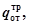 - размеры земельных участков для отдельно стоящих отопительных котельных, располагаемых в жилых зонах, – в соответствии с требованиями СП 42.13330.2016 «Градостроительство. Планировка и застройка городских и сельских поселений» Актуализированная редакция СНиП 2.07.01-89*»;- укрупненные показатели потребления природного газа на приготовление пищи и горячей воды, при теплоте сгорания газа 34 МДж/м3 (8 000 ккал/м3), м3/год на 1 чел.м, – в соответствии с требованиями СП 42-101-2003 «Общие положения по проектированию и строительству газораспределительных систем из металлических и полиэтиленовых труб»,  РНГП ХМАО – Югры; - норматив потребления сжиженного газа, кг в месяц на 1 чел., – в соответствии с действующим Постановлением Правительства Ханты-Мансийского автономного округа – Югры «Об утверждении нормативов потребления сжиженного углеводородного газа населением Ханты-Мансийского автономного округа – Югры при отсутствии приборов учета»;- удельные показатели расхода электроэнергии коммунально-бытовых потребителей и годового числа часов использования максимума электрической нагрузки, кВт*ч./год на 1 чел. в год, – в соответствии 
с РД 34.20.185-94 «Инструкция по проектированию городских электрических сетей»;- удельную расчетную электрическую нагрузку электроприемников жилых и общественных зданий, кВт/квартира (кв.м.), – в соответствии 
с требованиями СП-31-110-2003 «Проектирование и монтаж электроустановок жилых и общественных зданий»;- нормы отвода земель (участков) для электрических подстанций и опор электрических сетей, ширина полос земель для электрических сетей напряжением 0,38-750 кВ, – в соответствии с требованиями ВСН 
№ 14278 тм-т1 «Нормы отвода земель для электрических сетей напряжением 0,38-750 кВ»;- нормативные расстояния для размещения инженерных сетей – 
в соответствии с требованиями СП 42.13330.2016 «Градостроительство. Планировка и застройка городских и сельских поселений» Актуализированная редакция СНиП 2.07.01-89*»;- минимальные расстояния от газопроводов до зданий и сооружений, между соседними инженерными подземными сетями, – в соответствии 
с требованиями СП 62.13330.2011 «Газораспределительные системы. Актуализированная редакция СНиП 42-01-2002».2.6. Расчетные показатели в сфере инженерной подготовки 
и защиты территорийРасчетные показатели в сфере инженерной подготовки и защиты территории, необходимые для подготовки градостроительной документации, следует принимать в соответствии с действующими нормативами:СП 42.13330.2016 «Градостроительство. Планировка и застройка городских и сельских поселений» Актуализированная редакция СНиП 2.07.01-89*;СП 104.13330.2016 «Инженерная защита территории от затопления и подтопления» актуализированная редакция СНиП 2.06.15-85";СП 58.13330.2019 «СНиП 33-01-2003. Гидротехнические сооружения. Основные положения».2.7.	 Расчетные показатели в сфере охраны окружающей среды Расчетные показатели минимально допустимого уровня обеспеченности объектами местного значения городского округа населения города Сургута, расчетные показатели максимально допустимого уровня территориальной доступности объектов местного значения городского округа в области охраны окружающей среды устанавливаются для объектов, относящихся к вопросам местного значения городского округа, закрепленных в Федеральном законе от 06.10.2003 № 131-ФЗ «Об общих принципах организации местного самоуправления в Российской Федерации» и Законе Ханты-Мансийского автономного округа – Югры от 18.04.2007 № 39-оз «О градостроительной деятельности на территории Ханты-Мансийского автономного округа – Югры». К вопросам местного значения городского округа в части охраны окружающей среды относится организация благоустройства территории городского округа, включая озеленение территории, а также организация сбора, вывоза, утилизации и переработки бытовых и промышленных отходов.При установлении расчетных показателей в области охраны окружающей среды для данных объектов следует руководствоваться нормами, установленными на федеральном и региональном уровне.Ардашева Ирина Федоровна ведущий инженер, отдела генерального плана и перспективного проектирования, департамента архитектуры и градостроительства, Администрации города 8 (3462) 528291«»20№№ п/пВиды зон жилой застройкиВиды зон жилой застройкиВиды зон жилой застройкиВиды зон жилой застройкиВиды зон жилой застройкиНаименование зоны жилой застройкиЗона застройки индивидуаль-ными жилыми домамиЗона застройки малоэтаж-ными жилыми домами 
до 3 этажейЗона застройки среднеэтаж-ными жилыми домами 
4 – 8 этажейЗона застройки многоэтаж-ными жилыми домами 9 этажей и более1.коэффициент плотности застройки для жилья 0,150,50,81,02.Плотность населения для жилья (чел./га) 20,0 – 60,0200,0320,0400,0Типы жилых домов по этажностиДоля в общем объеме (%)Многоэтажные жилые дома, 12 – 16 этажей и более5Многоэтажные жилые дома секционного типа, 
9 – 10 этажей40Среднеэтажные жилые дома секционного типа, 
4 – 8 этажей 20Малоэтажные жилые дома (в том числе блокированные), 1 – 3 этажа15Индивидуальные дома, 1 – 3 этажа20Категория улиц и дорогРадиус сопряжения 
проезжих частей, мРадиус сопряжения 
проезжих частей, мКатегория улиц и дорогпри новом строительствев условиях реконструкцииМагистральные улицы и дороги 15,012,0Улицы местного значения 12,06,0Проезды 8,05,0Виды организаций обслуживанияЗначение объектаЗначение объектаЗначение объектаВиды организаций обслуживанияЖилая застройка (повседневное пользование)Квартал/
микрорайон (повседневное 
и периодическое пользование)Жилой район (периодическое 
и эпизодическое пользование)Дошкольные образовательные организации+++Общеобразовательные организации -++Организации дополнительного образования -++Аптечные организации+++Помещения для культурно-досуговой деятельности+++Учреждения культуры клубного типа-  -+Библиотеки - -+Кинотеатры - -+Помещения для физкультурных занятий 
и тренировок+++Физкультурно-спортивные залы - ++Плавательные бассейны -- +Плоскостные сооружения+(спортивные площадки)+(спортивные площадки)+(стадионы)Торговые предприятия+*(магазины продовольственных товаров на 1 – 2 рабочих места)+(магазины продовольственных и непродоволь-ственных товаров)+(торговые центры)Рынки -- +Предприятия общественного питания-+(кафе, бары)+(кафе, столовые, рестораны)Предприятия бытового обслуживания+*(мастерские, парикмахерские, ателье)+(мастерские, парикмахерские, ателье)+(дома быта)Прачечные- +
 (пункт приема)+Химчистки -+
 (пункт приема)+Бани -+ +Отделения почтовой связи-++Отделения банков-++Юридические консультации--+Нотариальные конторы--+Жилищно-эксплуатационные организации --+Гостиницы--+Общественные уборные-++Пункты приема вторичного сырья--+Здания, сооружения и иные объектыРасчётная единицаЧисло мест на расчётную единицуОбразовательные организации высшего образования и профессиональные образовательные организации1 студент0,2Образовательные организации высшего образования и профессиональные образовательные организации1 преподаватель0,1Торговые предприятия (магазины, торговые центры, торговые комплексы)2 000 кв. м торговой площади0,8Магазины розничной торговли100 кв. м торговой площади1Офисы и производство1 служащий0,4Спортивные комплексы и залы1 спортсмен0,6Спортивные комплексы и залы1 зритель0,4Зоны отдыха10 посетителей1Наименование вида объектаНаименование нормируемого расчетного показателя, единица измеренияЗначение расчетного показателяАвтомобильные дороги местного значения в границах городского округаРасчетное количество индивидуальных легковых автомобилей на расчетный срок, автомобилей на 1000 человек367,7Места хранения индивидуального автотранспорта при размещении объектов капитального строительства жилого назначения 
(за исключением индивидуальной жилой застройки)Норматив обеспеченности местами хранения для объектов капитального строительства жилого назначения, мест1 на 114 кв. м. общей площади зданияПримечания1. Расчетное количество стояночных мест для объектов жилищного строительства в границах земельного участка следует определять дифференцировано, 
в зависимости от наличия или планируемых паркингов в границах планировочного элемента (квартала или микрорайона).2. Размещение мест постоянного хранения индивидуального автотранспорта 
в границах земельного участка допускается в подземных и многоуровневых пристроенных автостоянках.3. В общую обеспеченность местами постоянного хранения включены места временного хранения автотранспорта (гостевые стоянки). Расчетное количество мест временного хранения автотранспорта составляет 20% от общей обеспеченности местами постоянного хранения.Примечания1. Расчетное количество стояночных мест для объектов жилищного строительства в границах земельного участка следует определять дифференцировано, 
в зависимости от наличия или планируемых паркингов в границах планировочного элемента (квартала или микрорайона).2. Размещение мест постоянного хранения индивидуального автотранспорта 
в границах земельного участка допускается в подземных и многоуровневых пристроенных автостоянках.3. В общую обеспеченность местами постоянного хранения включены места временного хранения автотранспорта (гостевые стоянки). Расчетное количество мест временного хранения автотранспорта составляет 20% от общей обеспеченности местами постоянного хранения.Примечания1. Расчетное количество стояночных мест для объектов жилищного строительства в границах земельного участка следует определять дифференцировано, 
в зависимости от наличия или планируемых паркингов в границах планировочного элемента (квартала или микрорайона).2. Размещение мест постоянного хранения индивидуального автотранспорта 
в границах земельного участка допускается в подземных и многоуровневых пристроенных автостоянках.3. В общую обеспеченность местами постоянного хранения включены места временного хранения автотранспорта (гостевые стоянки). Расчетное количество мест временного хранения автотранспорта составляет 20% от общей обеспеченности местами постоянного хранения.Здания, сооружения и иные объектыРасчетная единицаЧисло машино-мест на расчетную 
единицуГостиницы 100 отдыхающих8Дошкольные образовательные организации100 мест4Общеобразовательные организации100 мест2Организации дополнительного образования100 мест2Профессиональные образовательные организации и образовательные организации высшего образования100 работающих 
и учащихся40Торговые предприятия с торговой площадью более 200 кв.м.100 кв.м. торговой площади15Торговые предприятия с торговой площадью менее 200 кв.м.100 кв.м. торговой площади10Рынки50 торговых мест40Авто-, мотосалоны, салоны по продаже иных транспортных средств, выставочные залы с торговой направленностью100 кв. м торговой (выставочной) площади10Объекты культурно-досугового (клубного) типа. Зрелищные организации.100 мест 10Специальные парки (зоопарки, ботанические сады)100 посетителей20Теле- и радиостудии, киностудии, студии звукозаписи, редакции газет и журналов,  издательства 100 работающих35Объекты культурно-просветительского назначения 100 кв.м. площади помещения здания1Предприятия общественного питания 50 кв.м. площади помещений здания4Спортивные сооружения с единовременной пропускной способностью более 100 человек100 единовременных посетителей7Спортивные здания и сооружения с трибунами вместимостью более 500 зрителей100 мест трибуны9Лечебно-профилактические медицинские организации, оказывающие медицинскую помощь в стационарных условиях 100 коек20Лечебно-профилактические медицинские организации, оказывающие медицинскую помощь в амбулаторных условиях100 посещений 
в смену25Медицинские организации особого типа (центры, бюро, лаборатории, медицинский отряд, в том числе специального назначения), медицинские организации по надзору в сфере защиты прав потребителей и благополучия человека60 кв.м. общей 
площади1Учреждения социального обслуживания50 единовременных посетителей 
и персонала15Предприятия коммунально-бытового обслуживания 100 кв.м. площади помещения здания4Ветеринарные поликлиники и станции 100 кв.м. общей площади3Административные и офисные объекты и иные объекты без конкретного функционального назначения100 кв.м. площади помещения здания2Отделения почтовой связи10 единовременных посетителей 
и персонала1Научно-исследовательские, проектные, конструкторские организации100 работающих40Производственные предприятия, производственные базы строительных, коммунальных, транспортных 
и других предприятий 10 работников 
в максимальную смену3Склады10 работников 
в максимальную смену1Электростанции, теплоэлектроцентрали, котельные большой мощности, газораспределительные станции и другие аналогичные объекты10 работников
в максимальную смену2Обслуживание автотранспорта (мастерские автосервиса, станции технического обслуживания, автомобильные мойки)10 работников 
в максимальную смену10Автозаправочные станции10 работников 
в максимальную смену2Вокзалы и станции    100 пассажиров,        
прибывающих 
в час пик40Парки культуры и отдыха. Тематические парки. Благоустроенные пляжи, места массовой околоводной рекреации1 га территории парка4Лесопарки и заповедники– 20Дома отдыха и санатории, санатории и профилактории, базы отдыха предприятий и туристические базы, базы кратковременного отдыха100 отдыхающих10Кладбища1 га территории кладбища 0,6Тип гаража/стоянкиПлощадь кв.м., приходящаяся на одно машино-место, исходя изПлощадь кв.м., приходящаяся на одно машино-место, исходя изПлощадь кв.м., приходящаяся на одно машино-место, исходя изТип гаража/стоянкиобщей площади зданияплощади застройкиплощади земельного участкаПодземный гараж-стоянка, 1 этаж3037,5–Подземный гараж-стоянка, 2 и более этажей3543,8–Подземный гараж, 2 и более этажей4050–Гаражи-стоянки, встроенные в первые этажи здания2733,8–Многоуровневый гараж, 2 и более этажей3240–Многоуровневый гараж-стоянка, 
2 и более этажей3037,5–Одноместный гараж индивидуального транспорта (в норме, исчисляемой 
из площади земельного участка, учитываются проезды)182030Наземная стоянка индивидуального транспорта (в норме, исчисляемой 
из площади земельного участка, учитываются проезды)––25Наземная стоянка грузового транспорта (в норме, исчисляемой из площади земельного участка, учитываются проезды)––40№п/пНаименование нормируемого показателяЕдиница измерения нормируемого показателяГП город-ского округаДППТI.Пространственно-планировочная организацияПространственно-планировочная организацияПространственно-планировочная организацияПространственно-планировочная организация1.Общая организация территорииОбщая организация территорииОбщая организация территорииОбщая организация территории1.1.Нормативы площади и распределения функциональных зон с отображением параметров планируемого развитияга, %+-1.2.Нормативы расстояний между проектируемыми линейными транспортными объектами применительно к различным элементам планировочной структуры м++2.Зоны жилого назначенияЗоны жилого назначенияЗоны жилого назначенияЗоны жилого назначения2.1Нормативы площади и распределения территорий общего пользования применительно к различным элементам планировочной структуры и типам жилой застройки%-+2.2.Нормативы определения потребности 
в селитебной территориига/1 000 чел.++2.3.Нормативы плотности населения территорий чел./га++2.4.Нормативы расстояний между зданиями, строениями и сооружениями различных типов при различных планировочных условияхм-+2.5.Нормативы общей площади территорий для размещения объектов жилой застройкига-+2.6.Нормативы распределения зон жилой застройки по видам жилой застройки%++2.7.Нормативы жилищной обеспеченностикв.м./чел.++2.8.Нормативы распределения жилищного строительства, в том числе по типам жилья и этажности (объединены два норматива из положения)%++2.9.Нормативы соотношения общей площади жилых помещений и площади жилых помещений специализированного жилищного фонда%++2.10.Нормативы размера придомовых 
земельных участков, в том числе при многоквартирных домахкв.м./га-+2.11.Нормативы расстояний от жилых домов и хозяйственных построек до красных линий улиц и соседних участковм-+3.Зоны общественно-делового назначенияЗоны общественно-делового назначенияЗоны общественно-делового назначенияЗоны общественно-делового назначения3.1.Нормативные показатели плотности застройки общественно – делового назначениякв.м./чел.++3.2.Нормативы площади озеленения территорий объектов общественно-делового назначения%+3.3.Нормативы доступности территорий 
и объектов общественно-делового назначения для населения (включая маломобильные группы населения)м.++4.Рекреационные зоныРекреационные зоныРекреационные зоныРекреационные зоны4.1.Нормативы площади территорий рекреационного назначения и территорий, предназначенных для размещения объектов рекреационного назначенияга++4.2.Нормативы площади озеленения территорий объектов рекреационного назначения%-+4.3.Нормативы доступности территорий 
и объектов рекреационного назначения для населения (включая маломобильные группы населения)м++4.4.Нормативы обеспеченности территориями и объектами рекреационного назначениякв.м./чел.++5.Зоны объектов сельскохозяйственного назначения Зоны объектов сельскохозяйственного назначения Зоны объектов сельскохозяйственного назначения Зоны объектов сельскохозяйственного назначения 5.1.Нормативы площади территорий сельскохозяйственного использования 
и земельных участков, предназначенных для размещения объектов сельскохозяйственного назначенияга++5.2.Нормативная плотность застройки площадок сельскохозяйственных предприятий %++6.Зоны производственного и коммунально-складского назначенияЗоны производственного и коммунально-складского назначенияЗоны производственного и коммунально-складского назначенияЗоны производственного и коммунально-складского назначения6.1.Нормативный размер участков промышленных предприятийга++6.2.Нормативные показатели плотности застройки кварталов, занимаемых промышленными предприятиямикоэффициент++7.Зоны ведения дачного хозяйства, садоводства, огородничестваЗоны ведения дачного хозяйства, садоводства, огородничестваЗоны ведения дачного хозяйства, садоводства, огородничестваЗоны ведения дачного хозяйства, садоводства, огородничества7.1.Предельные размеры земельных участков для ведения садоводства, огородничества и дачного строительствага++7.2.Нормативная плотность застройки земельных участков для ведения садоводства, огородничества и дачного строительства%-+7.3.Нормативное расстояние от автомобильных дорог до садоводческих и огороднических объединенийм++7.4.Нормативное расстояние от застройки 
на территории садоводческих 
и огороднических объединений до лесных массивов м-+7.5.Нормативные размеры и состав площадок общего пользования 
на территориях садоводческих 
и огороднических объединенийкв.м.-+7.6.Нормативное расстояние от площадки мусоросборников до границ садовых участковм-+7.7.Нормативная ширина улиц и проездов 
в красных линиях на территории садоводческих и огороднических объединенийм-+II.Социальное и коммунально-бытовое назначениеСоциальное и коммунально-бытовое назначениеСоциальное и коммунально-бытовое назначениеСоциальное и коммунально-бытовое назначение1.Образовательные организацииОбразовательные организацииОбразовательные организацииОбразовательные организации1.1.Уровень обеспеченности общеобразовательными организациями% охвата детей школьного возраста++1.2.Радиус обслуживания общеобразовательных организаций минут/м++1.3.Размер земельного участка общеобразовательных организацийга+1.4.Уровень обеспеченности дошкольными образовательными организациями% охвата детей дошкольного возраста++1.5.Радиус обслуживания дошкольных образовательных организаций м++1.6.Размер земельного участка дошкольных образовательных организацийга++1.7.Уровень обеспеченности организациями дополнительного образования% охвата детей школьного возраста++1.8.Размер земельного участка организаций дополнительного образованияга++1.9.Радиус обслуживания организаций дополнительного образованиям++2.Фармацевтические организацииФармацевтические организацииФармацевтические организацииФармацевтические организации2.1.Уровень обеспеченности аптечными организациямиобъект на 13 
тыс. чел.++2.2.Радиус обслуживания аптечными организациями м-+2.3.Размер земельного участка аптечных организацийга-+3.Учреждения культуры и искусстваУчреждения культуры и искусстваУчреждения культуры и искусстваУчреждения культуры и искусства3.1.Уровень обеспеченности помещениями для культурно-досуговой деятельностикв.м. площади пола на 1 тыс. чел.++3.2.Размер земельного участка помещений для культурно-досуговой деятельностига-+3.3.Уровень обеспеченности учреждениями культуры клубного типапосетительских мест на 
1 тыс. чел.++3.4.Размер земельного участка учреждений культуры клубного типага++3.5.Уровень обеспеченности музеямиобъект на 25 тыс. чел.+3.6.Размер земельного участка музеевга++3.7.Уровень обеспеченности кинотеатрамиобъект на 100 тыс. чел.++3.8.Размер земельного участка кинотеатровга++3.9.Уровень обеспеченности театрамимест на 1 тыс. чел.+3.10.Размер земельного участка театровга++3.11.Уровень обеспеченности концертными залами, филармониямимест на 1 тыс. чел.+-3.12.Размер земельного участка концертных залов, филармонийга-+3.13.Уровень обеспеченности выставочными залами, галереямиобъект на городской округ+-3.14.Размер земельного участка выставочных  залов, галерейга++3.15.Уровень обеспеченности универсальными спортивно-зрелищными заламимест на 1 тыс. чел.+-3.16.Размер земельного участка универсальных спортивно-зрелищных заловга++3.17.Уровень обеспеченности библиотеками, 
в том числе по типам:--3.18.общедоступнаяобъект на 50 тыс. чел.++3.19.детскаяобъект на 7 тыс. школьников 
и дошкольников 
(от 1 года 6 месяцев до 15 лет)++3.20.юношескаяобъект на 17тыс. чел. (от 15 до 24 лет)++3.21.Размер земельного участка библиотекга-+4.Спортивные сооруженияСпортивные сооруженияСпортивные сооруженияСпортивные сооружения4.1.Уровень обеспеченности помещениями для физкультурных занятий и тренировоккв.м. общей площади на 
1 тыс. чел.++4.2.Размер земельного участка помещений для физкультурных занятий и тренировокга -+4.3.Радиус обслуживания помещений для физкультурных занятий и тренировокм-+4.4.Уровень обеспеченности физкультурно-спортивными заламикв.м. общей площади на 
1 тыс. чел.++4.5.Размер земельного участка физкультурно-спортивных заловга++4.6.Радиус обслуживания физкультурно-спортивных заловм++4.7.Уровень обеспеченности плоскостными сооружениямикв.м. общей площади на 
1 тыс. чел.++4.8.Размер земельного участка  плоскостных сооруженийга++4.9.Уровень обеспеченности плавательными бассейнамикв.м. зеркала воды на 1 тыс. чел.++4.10.Размер земельного участка плавательных бассейновга++5.Организации и учреждения управленияОрганизации и учреждения управленияОрганизации и учреждения управленияОрганизации и учреждения управления5.1.Уровень обеспеченности архивами (муниципальными)объект на городской округ+5.2.Размер земельного участка архивов (муниципальных)га++5.3.Уровень обеспеченности юридическими консультациямирабочих мест на 10 тыс. чел.++5.4.Размер земельного участка юридических консультацийга-+5.5.Уровень обеспеченности нотариальными конторамирабочих мест на 30 тыс. чел.++5.6.Размер земельного участка нотариальных конторга-+6.Объекты ритуального назначенияОбъекты ритуального назначенияОбъекты ритуального назначенияОбъекты ритуального назначения6.1.Уровень обеспеченности кладбищами традиционного захороненияга+6.2.Размер земельного участка кладбищ традиционного захороненияга++7.Предприятия торговли, общественного питания и бытового обслуживанияПредприятия торговли, общественного питания и бытового обслуживанияПредприятия торговли, общественного питания и бытового обслуживанияПредприятия торговли, общественного питания и бытового обслуживания7.1.Уровень обеспеченности торговыми предприятиямикв.м. площади торговых объектов на 1 тыс. чел.++7.2.Размер земельного участка предприятий торговлига-+7.3.Радиус обслуживания предприятий торговлим-+7.4.Уровень обеспеченности рынкамикв.м. торговой площади на 1 тыс. чел.++7.5.Размер земельного участка рынковга-+7.6.Уровень обеспеченности предприятиями общественного питаниямест на 1 тыс. чел.++7.7.Размер земельного участка предприятий  общественного питанияга-+7.8.Радиус обслуживания предприятий общественного питания м-+7.9.Уровень обеспеченности предприятиями бытового обслуживаниярабочих мест на 1 тыс. чел.++7.10.Размер земельного участка предприятий бытового обслуживанияга-+7.11.Радиус обслуживания предприятий бытового обслуживаниям-+7.12.Уровень обеспеченности прачечнымикг белья в смену на 1 тыс. чел.++7.13.Размер земельного участка прачечныхга-+7.14.Уровень обеспеченности химчисткамикг вещей в смену на 1 тыс. чел.++7.15.Размер земельного участка химчистокга-+7.16.Уровень обеспеченности банямимест на 1 тыс. чел.++7.17.Размер земельного участка баньга-+8.Организации связиОрганизации связиОрганизации связиОрганизации связи8.1.Уровень обеспеченности отделениями почтовой связиобъект на 10 тыс. чел./объект на городской округ++8.2.Радиус обслуживания отделений почтовой связим-+8.3.Размер земельного участка отделений почтовой связига-+9.Кредитные организацииКредитные организацииКредитные организацииКредитные организации9.1.Уровень обеспеченности отделениями банковоперационных касс на 30 тыс. чел./кв.м. общей площади на 
1 тыс. чел.++9.2.Радиус обслуживания отделений банковм-+9.3.Размер земельного участка отделений банковга-+10.Организации жилищно-коммунального хозяйстваОрганизации жилищно-коммунального хозяйстваОрганизации жилищно-коммунального хозяйстваОрганизации жилищно-коммунального хозяйства10.1.Уровень обеспеченности пунктами приема вторичного сырьяобъект на 20 тыс. чел.++10.2.Размер земельного участка пунктов приема вторичного сырьяга-+10.3.Уровень обеспеченности жилищно-эксплуатационными организациямиобъект на 20 тыс. чел.++10.4.Размер земельного участка жилищно-эксплуатационных организацийга-+10.5.Уровень обеспеченности гостиницамимест на 1 тыс. чел.++10.6.Размер земельного участка гостиницга+10.7.Уровень обеспеченности общественными уборными приборов на 1 тыс. чел.++10.8.Размер земельного участка общественных уборныхга-+11.Жилищная сфераЖилищная сфераЖилищная сфераЖилищная сфера11.1.Средняя жилищная обеспеченностькв. м/чел.++11.2.Распределение жилищного фонда по уровню комфорта и виду использования–++III.Инженерная инфраструктураИнженерная инфраструктураИнженерная инфраструктураИнженерная инфраструктура1.ВодоснабжениеВодоснабжениеВодоснабжениеВодоснабжение1.1.Удельное среднесуточное водопотребление на хозяйственно-питьевые нужды населениял/сут на 1 чел.++1.2. Минимальный свободный напор 
в водопроводной сети при максимальном хозяйственно-питьевом водопотреблении на вводе в зданием водяного столба++1.3.Размеры земельных участков для размещения станций очистки водыга++1.4.Нормы отвода земель для  магистральных водоводовм++2.ВодоотведениеВодоотведениеВодоотведениеВодоотведение2.1.Удельное среднесуточное водоотведение бытовых сточных водл/сут на 1 чел.++2.2.Размеры земельных участков для размещения очистных сооружений канализациига++2.3.Нормы отвода земель для канализационных коллекторовм++3.ТеплоснабжениеТеплоснабжениеТеплоснабжениеТеплоснабжение3.1.Удельная расчетная тепловая нагрузка 
на отопление зданийВт/(м3°С), Ккал/ч на кв.м.++3.2.Размеры земельных участков для размещения котельныхга++4.ГазоснабжениеГазоснабжениеГазоснабжениеГазоснабжение4.1.Укрупненные показатели потребления природного газакв.м/мес.на 1 чел.++4.2.Нормативы обеспеченности сжиженным газомкг в мес.на 1 чел.++4.3.Расстояние от ПРГ до объектов, зданий 
и сооруженийм++4.4.Расстояние от резервуарных установок общей вместимостью до 50 м3 до объектов, зданий и сооруженийм++5.Связь и информатизацияСвязь и информатизацияСвязь и информатизацияСвязь и информатизация5.1.Нормативы обеспеченности телефонной связью общего пользования количество телефонных номеров на 1 000 человек++5.2.Размеры земельных участков для сооружений связига++6.ЭлектроснабжениеЭлектроснабжениеЭлектроснабжениеЭлектроснабжение6.1.Укрупненные показатели расхода электроэнергии коммунально-бытовых потребителей и годового числа часов использования максимума электрической нагрузки кВт*ч/год на 1 чел.;час++6.2.Удельная расчетная электрическая нагрузка электроприемников: жилых зданий, в зависимости 
от этажности застройки; коттеджей;общественных зданийВт/кв.м. кВт/коттедж кВт/место;кВт/на 1 учащегося;кВт/кв. мобщей площади6.3.Размеры участков для размещения тепловых пунктовдлина, м  ширина, м-+6.4.Нормы отвода земель (участков) для электрических подстанцийтыс. кв.м.++6.5.Ширина полос земель для электрических сетей напряжением 0,38 – 750 кВм++6.6.Площади земельных участков для монтажа унифицированных и типовых опор воздушных линий электропередачикв.м.++7.Инженерные сетиИнженерные сетиИнженерные сетиИнженерные сети7.1.Расстояния по горизонтали от ближайших подземных инженерных сетей до зданий и сооруженийм++7.2.Расстояния по горизонтали между соседними инженерными подземными сетями при их параллельном размещениим++7.3.Минимальные расстояния от подземных (наземных с обвалованием) газопроводов до зданий и сооружений, между соседними инженерными подземными сетямим++7.4.Минимальные расстояния от надземных (наземных без обвалования) газопроводов до зданий и сооруженийм++IV.Транспортная инфраструктураТранспортная инфраструктураТранспортная инфраструктураТранспортная инфраструктура1.Классификация автомобильных дорог 
по значению и использованию–++2.Параметры автомобильных дорогм++3.Параметры отводимых территорий под размещаемые автомобильные дороги 
и (или) объект дорожного сервисам++4.Классификация железных дорог 
и параметры их проектированиям++5.Параметры отводимых территорий 
под размещаемые железные дорогим++6.Параметры отводимых территорий 
под размещаемые аэропорты и аэродромыга++7.Уровень автомобилизации населения авт. на 1 000 жителей++8.Потребность населения в объектах обслуживания транспорта (АЗС, СТО)колонок, постов++9.Потребность населения в местах постоянного хранения транспортамашино-мест++10.Потребность населения в местах временного хранения транспортамашино-мест+11.Категории улично-дорожной сети–+12.Параметры улично-дорожной сетим++13.Обеспечение безопасности дорожного движения – организация пешеходных переходов в разных уровнях с проезжей частью–++14.Дальность пешеходных подходов 
до остановок общественного транспортам++15.Плотность сети линий наземного общественного пассажирского транспортакм/кв.м.+16.Расстояние между остановками общественного транспортам++V.Охрана окружающей средыОхрана окружающей средыОхрана окружающей средыОхрана окружающей среды1.Обеспеченность территориями озеленения общего пользованиякв.м./чел.++VI.Инженерная подготовка и защита территорийИнженерная подготовка и защита территорийИнженерная подготовка и защита территорийИнженерная подготовка и защита территорий1.Нормативы по отводу поверхностных вод–+2.Нормативы по защите территорий 
от затопления и подтопления–++VII.Проектирование зон специального назначенияПроектирование зон специального назначенияПроектирование зон специального назначенияПроектирование зон специального назначения1.Обеспеченность объектами ритуального обслуживанияга+2.Обеспеченность объектами санитарной очисткиобъект, га+№ п/пВиды зон жилой застройкиВиды зон жилой застройкиВиды зон жилой застройкиВиды зон жилой застройкиВиды зон жилой застройкиНаименование зоны жилой застройкиЗона застройки индивидуаль-ными жилыми домамиЗона застройки малоэтажными жилыми домами до 3 этажейЗона застройки среднеэтажными  жилыми домами 4 – 8 этажейЗона застройки многоэтажными жилыми домами9 этажей и более1.Коэффициент плотности застройки для жилья0,150,50,81,02.Плотность населения для жилья (человек/га)  20,0 – 60,0200,0320,0400,0Категория улиц и дорогРадиус сопряжения проезжих частей, мРадиус сопряжения проезжих частей, мКатегория улиц и дорогпри новом строительствев условиях реконструкцииМагистральные улицы и дороги 15,012,0Улицы местного значения 12,06,0Проезды 8,05,0Здания, сооружения и иные объектыРасчётная единицаЧисло мест на расчётную единицуОбразовательные организации высшего образования и профессиональные образовательные организации1 студент0,2Образовательные организации высшего образования и профессиональные образовательные организации1 преподаватель0,1Торговые предприятия (магазины, торговые центры, торговые комплексы)2 000 кв. м торговой площади0,8Магазины розничной торговли100 кв. м торговой площади1Офисы и производство1 служащий0,4Спортивные комплексы и залы1 спортсмен0,6Спортивные комплексы и залы1 зритель0,4Зоны отдыха10 посетителей1Наименование вида объектаНаименование нормируемого расчетного показателя, единица измеренияЗначение расчетного показателяАвтомобильные дороги местного значения в границах городского округаРасчетное количество индивидуальных легковых автомобилей на расчетный срок, автомобилей на 1000 человек367,7Места хранения индивидуального автотранспорта при размещении объектов капитального строительства жилого назначения 
(за исключением индивидуальной жилой застройки)Норматив обеспеченности местами хранения для объектов капитального строительства жилого назначения, мест1 на 114 кв. м. общей площади зданияПримечания1. Расчетное количество стояночных мест для объектов жилищного строительства в границах земельного участка следует определять дифференцировано, 
в зависимости от наличия или планируемых паркингов в границах планировочного элемента (квартала или микрорайона).2. Размещение мест постоянного хранения индивидуального автотранспорта 
в границах земельного участка допускается в подземных и многоуровневых пристроенных автостоянках.3. В общую обеспеченность местами постоянного хранения включены места временного хранения автотранспорта (гостевые стоянки). Расчетное количество мест временного хранения автотранспорта составляет 20% от общей обеспеченности местами постоянного хранения.Примечания1. Расчетное количество стояночных мест для объектов жилищного строительства в границах земельного участка следует определять дифференцировано, 
в зависимости от наличия или планируемых паркингов в границах планировочного элемента (квартала или микрорайона).2. Размещение мест постоянного хранения индивидуального автотранспорта 
в границах земельного участка допускается в подземных и многоуровневых пристроенных автостоянках.3. В общую обеспеченность местами постоянного хранения включены места временного хранения автотранспорта (гостевые стоянки). Расчетное количество мест временного хранения автотранспорта составляет 20% от общей обеспеченности местами постоянного хранения.Примечания1. Расчетное количество стояночных мест для объектов жилищного строительства в границах земельного участка следует определять дифференцировано, 
в зависимости от наличия или планируемых паркингов в границах планировочного элемента (квартала или микрорайона).2. Размещение мест постоянного хранения индивидуального автотранспорта 
в границах земельного участка допускается в подземных и многоуровневых пристроенных автостоянках.3. В общую обеспеченность местами постоянного хранения включены места временного хранения автотранспорта (гостевые стоянки). Расчетное количество мест временного хранения автотранспорта составляет 20% от общей обеспеченности местами постоянного хранения.Здания, сооружения и иные объектыРасчетная единицаЧисло машино-мест на расчетную 
единицуГостиницы 100 отдыхающих8Дошкольные образовательные организации100 мест4Общеобразовательные организации100 мест2Организации дополнительного образования100 мест2Профессиональные образовательные организации и образовательные организации высшего образования100 работающих 
и учащихся40Торговые предприятия с торговой площадью более 200 кв.м.100 кв.м. торговой площади15Торговые предприятия с торговой площадью менее 200 кв.м.100 кв.м. торговой площади10Рынки50 торговых мест40Авто-, мотосалоны, салоны по продаже иных транспортных средств, выставочные залы с торговой направленностью100 кв. м торговой (выставочной) площади10Объекты культурно-досугового (клубного) типа. Зрелищные организации.100 мест 10Специальные парки (зоопарки, ботанические сады)100 посетителей20Теле- и радиостудии, киностудии, студии звукозаписи, редакции газет и журналов,  издательства 100 работающих35Объекты культурно-просветительского назначения 100 кв.м. площади помещения здания1Предприятия общественного питания 50 кв.м. площади помещений здания4Спортивные сооружения с единовременной пропускной способностью более 100 человек100 единовременных посетителей7Спортивные здания и сооружения с трибунами вместимостью более 500 зрителей100 мест трибуны9Лечебно-профилактические медицинские организации, оказывающие медицинскую помощь в стационарных условиях 100 коек20Лечебно-профилактические медицинские организации, оказывающие медицинскую помощь в амбулаторных условиях100 посещений 
в смену25Медицинские организации особого типа (центры, бюро, лаборатории, медицинский отряд, в том числе специального назначения), медицинские организации по надзору в сфере защиты прав потребителей и благополучия человека60 кв.м. общей 
площади1Учреждения социального обслуживания50 единовременных посетителей 
и персонала15Предприятия коммунально-бытового обслуживания 100 кв.м. площади помещения здания4Ветеринарные поликлиники и станции 100 кв.м. общей площади3Административные и офисные объекты и иные объекты без конкретного функционального назначения100 кв.м. площади помещения здания2Отделения почтовой связи10 единовременных посетителей 
и персонала1Научно-исследовательские, проектные, конструкторские организации100 работающих40Производственные предприятия, производственные базы строительных, коммунальных, транспортных 
и других предприятий 10 работников 
в максимальную смену3Склады10 работников 
в максимальную смену1Электростанции, теплоэлектроцентрали, котельные большой мощности, газораспределительные станции и другие аналогичные объекты10 работников
в максимальную смену2Обслуживание автотранспорта (мастерские автосервиса, станции технического обслуживания, автомобильные мойки)10 работников 
в максимальную смену10Автозаправочные станции10 работников 
в максимальную смену2Вокзалы и станции    100 пассажиров,        
прибывающих 
в час пик40Парки культуры и отдыха. Тематические парки. Благоустроенные пляжи, места массовой околоводной рекреации1 га территории парка4Лесопарки и заповедники– 20Дома отдыха и санатории, санатории и профилактории, базы отдыха предприятий и туристические базы, базы кратковременного отдыха100 отдыхающих10Кладбища1 га территории кладбища 0,6